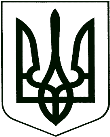 	У К Р А Ї Н А			ПРОЄКТКОРЮКІВСЬКА МІСЬКА РАДАЧЕРНІГІВСЬКА ОБЛАСТЬР І Ш Е Н Н Я(дванадцята сесія восьмого скликання)Про приватизацію земельних ділянокна території Рибинськогостаростинського округуРозглянувши заяви громадян про передачу безоплатно у власність земельних ділянок та додані до них матеріали, враховуючи рекомендації постійної комісії міської ради з питань житлово-комунального господарства, регулювання земельних відносин, будівництва та охорони навколишнього природного середовища, керуючись ст.ст. 12, 116, 118, 122 Земельного кодексу України, ст. 26 Закону України «Про місцеве самоврядування в Україні», міська рада ВИРІШИЛА:1. Затвердити Прозоровій Наталії Миколаївні проєкт землеустрою щодо відведення земельної ділянки безоплатно у власність, загальною площею  2,0000 га для ведення особистого селянського господарства, що розташована в адміністративних межах Корюківської міської ради, (за межами населеного пункту) Корюківського району Чернігівської області. 1.1. Передати Прозоровій Наталії Миколаївні безоплатно у власність земельну ділянку площею 2,0000 га, (кадастровий номер земельної ділянки 7422487900:08:000:3084) із земель сільськогосподарського призначення комунальної власності для ведення особистого селянського господарства, що розташована в адміністративних межах Корюківської міської ради, (за межами населеного пункту) Корюківського району Чернігівської області.2. Затвердити Іваненку Олегу Олексійовичу проєкт землеустрою щодо відведення земельної ділянки безоплатно у власність, загальною площею  2,0000 га для ведення особистого селянського господарства, що розташована в адміністративних межах Корюківської міської ради, (за межами населеного пункту) Корюківського району Чернігівської області. 2.1. Передати Іваненку Олегу Олексійовичу безоплатно у власність земельну ділянку площею 2,0000 га, (кадастровий номер земельної ділянки 7422487900:08:000:3083) із земель сільськогосподарського призначення комунальної власності для ведення особистого селянського господарства, що розташована в адміністративних межах Корюківської міської ради, (за межами населеного пункту) Корюківського району Чернігівської області.3. Затвердити Прокопчук Ангеліні Юріївні проєкт землеустрою щодо відведення земельної ділянки безоплатно у власність, загальною площею  2,0000 га для ведення особистого селянського господарства, що розташована в адміністративних межах Корюківської міської ради, (за межами населеного пункту) Корюківського району Чернігівської області. 3.1. Передати Прокопчук Ангеліні Юріївні безоплатно у власність земельну ділянку площею 2,0000 га, (кадастровий номер земельної ділянки 7422487900:08:000:3081) із земель сільськогосподарського призначення комунальної власності для ведення особистого селянського господарства, що розташована в адміністративних межах Корюківської міської ради, (за межами населеного пункту) Корюківського району Чернігівської області.4. Затвердити Трейтяк Ользі Миколаївні проєкт землеустрою щодо відведення земельної ділянки безоплатно у власність, загальною площею  0,5000 га для ведення особистого селянського господарства, що розташована в адміністративних межах Корюківської міської ради, (за межами населеного пункту) Корюківського району Чернігівської області. 4.1. Передати Трейтяк Ользі Миколаївні безоплатно у власність земельну ділянку площею 0,5000 га, (кадастровий номер земельної ділянки 7422487900:08:000:3085) із земель сільськогосподарського призначення комунальної власності для ведення особистого селянського господарства, що розташована в адміністративних межах Корюківської міської ради, (за межами населеного пункту) Корюківського району Чернігівської області.5. Затвердити Ісаченку Василю Григоровичу проєкт землеустрою щодо відведення земельної ділянки безоплатно у власність, загальною площею  2,0000 га для ведення особистого селянського господарства, що розташована в адміністративних межах Корюківської міської ради, (за межами населеного пункту) Корюківського району Чернігівської області. 5.1. Передати Ісаченку Василю Григоровичу безоплатно у власність земельну ділянку площею 2,0000 га, (кадастровий номер земельної ділянки 7422487900:08:000:3087) із земель сільськогосподарського призначення комунальної власності для ведення особистого селянського господарства, що розташована в адміністративних межах Корюківської міської ради, (за межами населеного пункту) Корюківського району Чернігівської області.6. Затвердити Ісаченко Олександрі Іванівні проєкт землеустрою щодо відведення земельної ділянки безоплатно у власність, загальною площею  2,0000 га для ведення особистого селянського господарства, що розташована в адміністративних межах Корюківської міської ради, (за межами населеного пункту) Корюківського району Чернігівської області. 6.1. Передати Ісаченко Олександрі Іванівні безоплатно у власність земельну ділянку площею 2,0000 га, (кадастровий номер земельної ділянки 7422487900:08:000:3088) із земель сільськогосподарського призначення комунальної власності для ведення особистого селянського господарства, що розташована в адміністративних межах Корюківської міської ради, (за межами населеного пункту) Корюківського району Чернігівської області.7. Затвердити Мединській Наталії Василівні проєкт землеустрою щодо відведення земельної ділянки безоплатно у власність, загальною площею  2,0000 га для ведення особистого селянського господарства, що розташована в адміністративних межах Корюківської міської ради, (за межами населеного пункту) Корюківського району Чернігівської області. 7.1. Передати Мединській Наталії Василівні безоплатно у власність земельну ділянку площею 2,0000 га, (кадастровий номер земельної ділянки 7422487900:08:000:3089) із земель сільськогосподарського призначення комунальної власності для ведення особистого селянського господарства, що розташована в адміністративних межах Корюківської міської ради, (за межами населеного пункту) Корюківського району Чернігівської області.8. Затвердити Мединському Олексію Юрійовичу проєкт землеустрою щодо відведення земельної ділянки безоплатно у власність, загальною площею  2,0000 га для ведення особистого селянського господарства, що розташована в адміністративних межах Корюківської міської ради, (за межами населеного пункту) Корюківського району Чернігівської області. 8.1. Передати Мединському Олексію Юрійовичу безоплатно у власність земельну ділянку площею 2,0000 га, (кадастровий номер земельної ділянки 7422487900:08:000:3090) із земель сільськогосподарського призначення комунальної власності для ведення особистого селянського господарства, що розташована в адміністративних межах Корюківської міської ради, (за межами населеного пункту) Корюківського району Чернігівської області.9. Затвердити Єрмоленку Володимиру Вікторовичу проєкт землеустрою щодо відведення земельної ділянки безоплатно у власність, загальною площею  2,0000 га для ведення особистого селянського господарства, що розташована в адміністративних межах Корюківської міської ради, (в межах населеного пункту села Журавлева Буда, вул. Лісова, 1) Корюківського району Чернігівської області. 9.1. Передати Єрмоленку Володимиру Вікторовичу безоплатно у власність земельну ділянку площею 2,0000 га, (кадастровий номер земельної ділянки 7422487900:03:000:0014) із земель сільськогосподарського призначення комунальної власності для ведення особистого селянського господарства, що розташована в адміністративних межах Корюківської міської ради, (в межах населеного пункту села Журавлева Буда, вул. Лісова, 1) Корюківського району Чернігівської області.10. Затвердити Сухобоку Миколі Михайловичу проєкт землеустрою щодо відведення земельної ділянки безоплатно у власність, загальною площею  1,7488 га для ведення особистого селянського господарства, що розташована в адміністративних межах Корюківської міської ради, (в межах населеного пункту села Парастовське) Корюківського району Чернігівської області. 10.1. Передати Сухобоку Миколі Михайловичу безоплатно у власність земельну ділянку площею 1,7488 га, (кадастровий номер земельної ділянки 7422487900:06:000:0015) із земель сільськогосподарського призначення комунальної власності для ведення особистого селянського господарства, що розташована в адміністративних межах Корюківської міської ради, (в межах населеного пункту села Парастовське) Корюківського району Чернігівської області.11. Затвердити Мелашич Парасковії Яківні проєкт землеустрою щодо відведення земельної ділянки безоплатно у власність, загальною площею  0,8600 га для ведення особистого селянського господарства, що розташована в адміністративних межах Корюківської міської ради, (в межах населеного пункту села Парастовське) Корюківського району Чернігівської області. 11.1. Передати Мелашич Парасковії Яківні безоплатно у власність земельну ділянку площею 0,8600 га, (кадастровий номер земельної ділянки 7422487900:06:000:0016) із земель сільськогосподарського призначення комунальної власності для ведення особистого селянського господарства, що розташована в адміністративних межах Корюківської міської ради, (в межах населеного пункту села Парастовське) Корюківського району Чернігівської області.12. Право власності на земельну ділянку виникає з моменту державної реєстрації цього права та оформлюється відповідно до Закону України «Про державну реєстрацію речових прав на нерухоме майно та їх обтяжень». Земельну ділянку використовувати за цільовим призначенням, з дотриманням вимог статей 20, 91, 103 Земельного кодексу України, Закону України «Про особисте селянське господарство» та інших нормативно-правових актів.13. Контроль за виконанням даного рішення покласти на постійну комісію міської ради з питань житлово-комунального господарства, регулювання земельних відносин, будівництва та охорони навколишнього природного середовища. Міський голова							              Ратан АХМЕДОВПОГОДЖЕНО:Начальник відділу земельних ресурсів та комунального майна виконавчого апарату міської ради                               		              Т.СКИБАНачальник юридичного відділу – державний реєстратор виконавчого апарату міської ради                        		             І.ВАЩЕНКО__ січня 2022 рокум. Корюківка№ __-12/VIII